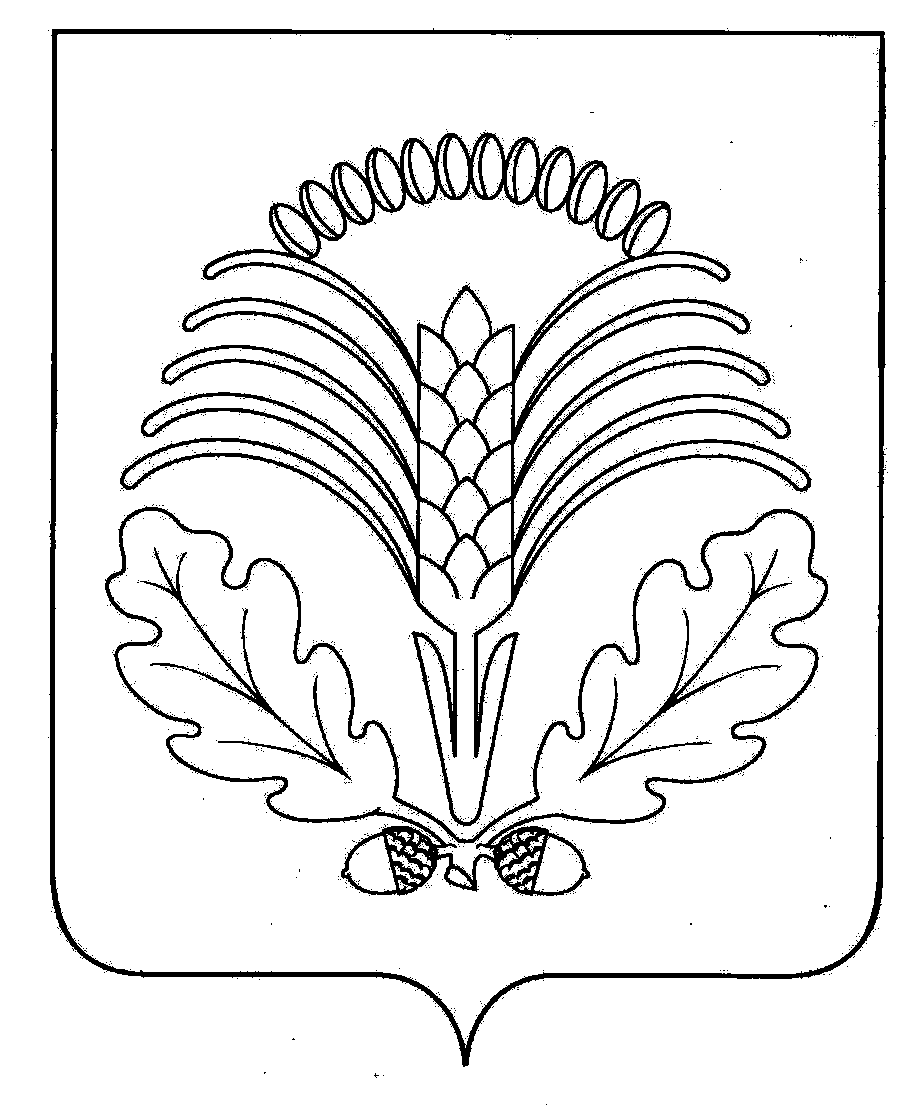 Официальная информация администрации Грибановского муниципального района___________________________________________________________________________________________АДМИНИСТРАЦИЯГРИБАНОВСКОГО МУНИЦИПАЛЬНОГО  РАЙОНА
ВОРОНЕЖСКОЙ ОБЛАСТИП О С Т А Н О В Л Е Н И Еот  01.08.2022 г. № 422 пгт. Грибановский В соответствии с Федеральным законом от 24.07.1998 г. № 124-ФЗ «Об основных гарантиях прав ребенка в Российской Федерации», Федеральным законом от 06.10.2003 № 131-ФЗ «Об общих принципах организации местного самоуправления в Российской Федерации»,  Законом Воронежской области от 29.12.2009 № 178-03 «Об организации и обеспечении отдыха и оздоровления детей в Воронежской области», Законом Воронежской области от 14.12.2021 № 126-ОЗ «Об областном бюджете на 2022 год и на плановый период 2023 и 2024 годов», постановлением правительства Воронежской области от 03.11.2021 № 636 «Об определении базовой стоимости путевки в организации отдыха и оздоровления детей и стоимости набора продуктов питания в лагере с дневным пребыванием детей в 2022 году» администрация Грибановского муниципального района Воронежской области                         п о с т а н о в л я е т: 1. Утвердить прилагаемый Порядок обеспечения детей педагогических работников МКУ ДОЛ «Радуга» путевками в стационарный детский оздоровительный лагерь, частично оплачиваемыми за счет средств  муниципального бюджета.2. Назначить уполномоченным органом по обеспечению детей педагогических работников МКУ ДОЛ «Радуга» путевками в стационарный детский оздоровительный лагерь отдел по образованию и молодежной политике администрации Грибановского муниципального района.3. Контроль за  исполнением  настоящего постановления возложить на заместителя главы администрации  Грибановского муниципального района О.А. Слизову.Глава  администрациимуниципального района                                                                      В.В. МамаевУтвержден постановлением  администрацииГрибановского муниципального районаВоронежской области от  01.08.2022 г. № 422Порядок обеспечения детей педагогических работников МКУ ДОЛ «Радуга» путевками в стационарный детский оздоровительный лагерь, частично оплачиваемыми за счет средств муниципального бюджетаОбщие положения Обеспечение детей педагогических работников МКУ ДОЛ «Радуга» путевками в МКУ ДОЛ «Радуга» (далее - ДОЛ), частично оплачиваемыми за счет средств муниципального бюджета, осуществляется на основании Закона Воронежской области от 29.12.2009 №178-ОЗ "Об организации и обеспечении отдыха и оздоровления детей в Воронежской области" и настоящим Порядком обеспечения детей педагогических работников МКУ ДОЛ «Радуга» путевками в стационарный детский оздоровительный лагерь, частично оплачиваемыми за счет средств  муниципального бюджета (далее - Порядок).Основные понятия, используемые в настоящем документе:- «ДОЛ»  - МКУ ДОЛ «Радуга»;- «базовая стоимость путевки» - стоимость путевки в ДОЛ, установленная постановлением правительства Воронежской области от 03.11.2021 № 636 «Об определении базовой стоимости путевки в организации отдыха и оздоровления детей и стоимости набора продуктов питания в лагере с дневным пребыванием детей в 2022 году»;- «Полная стоимость путевки» - стоимость путевки в ДОЛ, установленная учредителем организации - балансодержателя ДОЛ, утвержденная нормативно-правовым актом;- «Компенсация» - возврат  части стоимости путевки в ДОЛ.- «Работники» – гражданин, работающий по трудовому договору (служебному контракту) в МКУ ДОЛ «Радуга» на педагогической ставке;1.3. Расходование муниципальных средств возможно осуществлять на выплату компенсации  МКУ ДОЛ «Радуга», реализующему путевки своим педагогическим работникам.1.4. Доля частичной компенсации за счет средств муниципального бюджета за приобретаемую путевку в 2022 году составляет:1.5. Оставшаяся до полной стоимости путевки сумма средств подлежит оплате за счет иных источников финансирования (профсоюзных средств, средств работодателей, родителей и иных источников).2. Приобретение путевок по стоимости за вычетом размера компенсации с последующей выплатой компенсации детскому оздоровительному лагерю2.1. Педагогические работники ДОЛ, желающие приобрести путевку, обращаются в МКУ ДОЛ «Радуга» с заявлением на приобретение путевки, к которому прилагаются следующие документы:- паспорт ребенка, достигшего 14 лет;- свидетельство о рождении ребенка.2.2. МКУ ДОЛ «Радуга»:- оформляет необходимые документы на оплату путевки по стоимости за вычетом размера компенсации;-  выдает путевки гражданам или работодателям после произведения ими оплаты.- в срок не позднее трех рабочих дней по окончании смены формирует заявку в уполномоченный орган по форме согласно приложению № 1 для возмещения компенсируемой части путевки. К заявке прилагаются следующие документы:- заверенные копии отрывных талонов к путевкам (с указанием фамилии, имени, отчества ребенка, срока пребывания в ДОЛ);- заверенные копии платежных документов, подтверждающих оплату за путевки;- реестр по форме согласно приложению № 2;- копии документов, подтверждающих место работы граждан. 2.3. Уполномоченный орган после проверки предоставленных документов ежемесячно, до 15-го числа месяца, следующего за отчетным периодом, готовит муниципальный правовой акт о выплате компенсации за путевки, реализованные по стоимости за вычетом размера компенсации.3.7. Ответственность за своевременность, полноту и достоверность сведений, предоставляемых для возмещения компенсируемой части путевки, возлагается на ДОЛ.ПРИЛОЖЕНИЕ 1к ПоложениюОбразец                                      В ___________________________________                                                                                                 (наименование уполномоченного органа)от __________________________________                                                                                                       (наименование организации с указаниембанковских реквизитов, юридического адреса, телефонаЗаявкао выплате компенсации за путевки, реализованные по стоимости за вычетом размера компенсацииПрошу выплатить компенсацию в размере ____________________ (цифрами и прописью) рублей за     путевки   для   детей  педагогических работников  МКУ ДОЛ «Радуга»,     в количестве ___________(цифрами и прописью) штук в детский оздоровительный лагерь _______________________________________________,                                                      (полное наименование ДОЛ)подлежащие частичной оплате за счет средств муниципального бюджета и реализованные по стоимости за вычетом размера компенсации.Реестр по установленной форме прилагается.«_____» _____________ 20___ г.      Руководитель организации _____________ (расшифровка)                                                                           (подпись)           М.П.ПРИЛОЖЕНИЕ 2к ПоложениюОбразецРеестрдля выплаты компенсации за путевки,реализованные по стоимости за вычетом размера компенсацииот ________________________________________________________(полное наименование организации, адрес, телефон)Руководитель организации               ________________________ (расшифровка)                                                                                                           (подпись)Главный бухгалтер организации     ________________________ (расшифровка)                                                                                                           (подпись)М.П.Исполнитель:_______________Телефон: ___________________АДМИНИСТРАЦИЯ ГРИБАНОВСКОГО МУНИЦИПАЛЬНОГО РАЙОНАВОРОНЕЖСКОЙ ОБЛАСТИП О С Т А Н О В Л Е Н И Еот 08.08.2022 г. № 442 пгт. Грибановский	В целях исполнения указов Президента Российской Федерации от 07.05.2012 № 597 «О мероприятиях по реализации государственной социальной политики» и от 01.06.2012 № 761 «О национальной стратегии действий в интересах детей на 2012-2017 годы» (далее Указы) в части оплаты труда работников бюджетной сферы, в рамках реализации плана мероприятий («дорожной карты») Воронежской области «Изменения в отраслях социальной сферы, направленные на повышение эффективности образования и науки», утверждённого распоряжением Правительства Воронежской области от 28.02.2013 № 119-р, а также в соответствии с приказом департамента образования, науки и молодежной политики от 27.06.2022 № 927 «О внесении изменений в приказ департамента образования, науки и молодежной политики Воронежской области от 29.12.2017  № 1576» администрация Грибановского муниципального района п о с т а н о в л я е т:1. Внести в примерное положение об оплате труда работников муниципальных казенных общеобразовательных учреждений Грибановского муниципального района, утвержденное постановлением администрации Грибановского муниципального района от 16.02.2018  № 72 «Об утверждении примерного положения об оплате труда работников муниципальных казенных общеобразовательных учреждений Грибановского муниципального района» следующие изменения:  1.1. Пункт 5.1. изложить в следующей редакции:«5.1. Заработная плата работников общеобразовательного учреждения рассчитывается по следующей формуле:, где:Зп – заработная плата;Од – оклад (должностной оклад);К– компенсационные выплаты;С– стимулирующие выплаты;МП – выплата материальной помощи.Оклад (должностной оклад) рассчитывается по формуле:Од=Б×Кс+Кн, где:Б – оклад по ПКГ (Приложение № 8 к настоящему приказу);Кс - коэффициент удорожания по местонахождению общеобразовательной организации (город - 1, село - 1,25)1;Кн – сумма постоянных повышающих надбавок к окладу (должностному окладу), ставке заработной платы в зависимости от специфики и особенностей труда (Таблица 1).При этом постоянно гарантированной величиной является оклад (должностной оклад), ставка заработной платы и сумма постоянных повышающих надбавок. Остальные части заработной платы выплачиваются в пределах утверждённого фонда оплаты труда, в соответствии с условиями труда, его количеством, качеством.(1применяется только в отношении педагогических работников)Таблица 1 Рекомендуемые размеры постоянных повышающих надбавок к окладу (должностному окладу) ставке заработной платы.»(2в соответствии с законодательством РФ, устанавливающим пенсионный возраст: то есть если определен возраст выхода на пенсию 55 лет, а работник уходит в 56 лет, вышеуказанная норма на него не распространяется)(3не позднее одного года со дня получения документа об образовании установленного образца впервые поступившие на работу по полученной профессии, специальности)1.2. Пункт 5.2. изложить в следующей редакции:«5.2. При наличии нескольких оснований для установления постоянных повышающих надбавок расчет суммы постоянных повышающих надбавок к окладу производится по формуле:Кн = к1 +к2+…+ кn».1.3. Абзац 1 пункта 5.4. изложить в следующей редакции:«Размер оплаты за аудиторную занятость учителей определяется по следующей формуле:.».1.4. Таблицу раздела 7 «Оплата по договорам за работу по подготовке и проведению итоговой государственной аттестации педагогическим работникам» изложить в следующей редакции:«».1.5. Таблицу 8 раздела 8 «Выплаты компенсационного характера» изложить в следующей редакции:«Таблица 8.Минимальные размеры компенсационных выплат.».       2. Настоящее постановление распространяет своё действие на правоотношения, возникшие с  1 июля 2022 года.3. Контроль  исполнения  настоящего постановления возложить на     заместителя главы администрации Грибановского муниципального района Слизову О.А.И.о. главы администрациимуниципального района                                                                   М.И. ТарасовАДМИНИСТРАЦИЯ ГРИБАНОВСКОГО МУНИЦИПАЛЬНОГО РАЙОНАВОРОНЕЖСКОЙ ОБЛАСТИП О С Т А Н О В Л Е Н И Еот 08.08.2022 г. № 443                    пгт. Грибановский	В целях исполнения указов Президента Российской Федерации от 07.05.2012 № 597 «О мероприятиях по реализации государственной социальной политики» и от 01.06.2012 № 761 «О национальной стратегии действий в интересах детей на 2012-2017 годы» (далее Указы) в части оплаты труда работников бюджетной сферы, в рамках реализации плана мероприятий («дорожной карты») Воронежской области «Изменения в отраслях социальной сферы, направленные на повышение эффективности образования и науки», утверждённого распоряжением Правительства Воронежской области от 28.02.2013 № 119-р, а также в соответствии с приказом департамента образования, науки и молодежной политики от 27.06.2022 № 927 «О внесении изменений в приказ департамента образования, науки и молодежной политики Воронежской области от 29.12.2017  № 1576» администрация Грибановского муниципального района п о с т а н о в л я е т:1. Внести в примерное положение об оплате труда работников муниципальных казенных дошкольных образовательных  учреждений Грибановского муниципального района, утвержденное постановлением администрации Грибановского муниципального района от  16.02.2018  № 73 «Об утверждении примерного положения об оплате труда работников муниципальных казенных дошкольных образовательных учреждений Грибановского муниципального района»  следующие изменения:  1.1. Пункт 5.1. изложить в следующей редакции:«5.1. Заработная плата работников дошкольного образовательного учреждения определяется по следующей формуле:, где:Зп – заработная плата;Од – оклад (должностной оклад);К– компенсационные выплаты;С– стимулирующие выплаты;МП – выплата материальной помощи.Оклад (должностной оклад) рассчитывается по формуле:Од=Б×Кс+Кн, где:Б – оклад по ПКГ (Приложение № 8 к настоящему приказу);Кс - коэффициент удорожания по местонахождению  образовательного учреждения (город - 1, село - 1,25)1;Кн – сумма постоянных повышающих надбавок к окладу (должностному окладу), ставке заработной платы в зависимости от специфики и особенностей труда (Таблица 1).При этом постоянно гарантированной величиной является оклад (должностной оклад), ставка заработной платы и сумма постоянных повышающих надбавок. Остальные части заработной платы выплачиваются в пределах утверждённого фонда оплаты труда, в соответствии с условиями труда, его количеством, качеством.(1применяется только в отношении педагогических работников)Таблица 1 Рекомендуемые размеры постоянных повышающих надбавок к окладу (должностному окладу) ставке заработной платы                                                              ».(2в соответствии с законодательством РФ, устанавливающим пенсионный возраст: то есть если определен возраст выхода на пенсию 55 лет, а работник уходит в 56 лет, вышеуказанная норма на него не распространяется)(3не позднее одного года со дня получения документа об образовании установленного образца впервые поступившие на работу по полученной профессии, специальности)1.2. Пункт 5.2. изложить в следующей редакции:«5.2. При наличии нескольких оснований для установления постоянных повышающих надбавок расчет суммы постоянных повышающих надбавок к окладу производится по формуле:Кн = к1 +к2+…+ кn».1.3. Пункт 5.4. изложить в следующей редакции: «5.4. Размер месячного оклада (должностного оклада) педагогических работников определяется по следующей формуле:».1.4. Таблицу 2 раздела 7 «Выплаты компенсационного характера» изложить в следующей редакции: «Таблица 2.Минимальные размеры компенсационных выплат.».       2. Настоящее постановление распространяет своё действие на правоотношения, возникшие с  1 июля 2022 года.3. Контроль  исполнения  настоящего постановления возложить на     заместителя главы администрации Грибановского муниципального района Слизову О.А.И.о. главы администрациимуниципального района                                                                   М.И. ТарасовАДМИНИСТРАЦИЯ ГРИБАНОВСКОГО МУНИЦИПАЛЬНОГО РАЙОНАВОРОНЕЖСКОЙ ОБЛАСТИП О С Т А Н О В Л Е Н И Еот 08.08.2022 г. № 444пгт. Грибановский	В целях исполнения указов Президента Российской Федерации от 07.05.2012 № 597 «О мероприятиях по реализации государственной социальной политики» и от 01.06.2012 № 761 «О национальной стратегии действий в интересах детей на 2012-2017 годы» (далее Указы) в части оплаты труда работников бюджетной сферы, в рамках реализации плана мероприятий («дорожной карты») Воронежской области «Изменения в отраслях социальной сферы, направленные на повышение эффективности образования и науки», утверждённого распоряжением Правительства Воронежской области от 28.02.2013 № 119-р, а также в соответствии с приказом департамента образования, науки и молодежной политики от 27.06.2022 № 927 «О внесении изменений в приказ департамента образования, науки и молодежной политики Воронежской области от 29.12.2017 № 1576» администрация Грибановского муниципального района п о с т а н о в л я е т:1. Внести в примерное положение об оплате труда работников муниципальных казенных учреждений дополнительного образования Грибановского муниципального района, утвержденное постановлением администрации Грибановского муниципального района от  16.02.2018  № 74 «Об утверждении примерного положения об оплате труда работников муниципальных казенных учреждений дополнительного образования Грибановского муниципального района» следующие изменения:  1.1. Пункт 5.1. изложить в следующей редакции:«5.1. Заработная плата работников учреждения дополнительного образования рассчитывается по следующей формуле:, где:Зп – заработная плата;Од – оклад (должностной оклад);К– компенсационные выплаты;С– стимулирующие выплаты;МП – выплата материальной помощи.Оклад (должностной оклад) рассчитывается по формуле:Од=Б×Кс+Кн, где:Б – оклад по ПКГ (Приложение № 8 к настоящему приказу);Кс - коэффициент удорожания по местонахождению учреждения дополнительного образования (город - 1, село - 1,25)1;Кн – сумма постоянных повышающих надбавок к окладу (должностному окладу), ставке заработной платы в зависимости от специфики и особенностей труда (Таблица 1).При этом постоянно гарантированной величиной является оклад (должностной оклад), ставка заработной платы и сумма постоянных повышающих надбавок. Остальные части заработной платы выплачиваются в пределах утверждённого фонда оплаты труда, в соответствии с условиями труда, его количеством, качеством.(1применяется только в отношении педагогических работников)Таблица 1 Рекомендуемые размеры постоянных повышающих надбавок к окладу (должностному окладу) ставке заработной платы(2в соответствии с законодательством РФ, устанавливающим пенсионный возраст: то есть если определен возраст выхода на пенсию 55 лет, а работник уходит в 56 лет, вышеуказанная норма на него не распространяется)(3не позднее одного года со дня получения документа об образовании установленного образца впервые поступившие на работу по полученной профессии, специальности)».1.2. Пункт 5.2. изложить в следующей редакции:«5.2. При наличии нескольких оснований для установления постоянных повышающих надбавок расчет суммы постоянных повышающих надбавок к окладу производится по формуле:Кн = к1 +к2+…+ кn».1.3. Абзац 2 пункта 5.4. изложить в следующей редакции:«Размер месячного оклада (должностного оклада) педагогических работников определяется по следующей формуле:».       2. Настоящее постановление распространяет своё действие на правоотношения, возникшие с  1 июля 2022 года.       3. Контроль  исполнения  настоящего постановления возложить на     заместителя главы администрации Грибановского муниципального района Слизову О.А.И.о. главы администрациимуниципального района                                                                   М.И. ТарасовОб утверждении Порядка обеспечения детей педагогических работников МКУ ДОЛ «Радуга» путевками в стационарный детский оздоровительный лагерь, частично оплачиваемыми за счет средств муниципального  бюджета  Срок пребывания ребенка в ДОЛ(дни)Базовая стоимость путевки в ДОЛ(руб.)Для детей работников бюджетной организации94 % от базовой стоимости (руб.)1825,00775,51411 550,0010 857,01814 850,0013 959,02117 325,0016 285,5№ п/пФ.И.О. ребенкаДата рожденияребенкаФ.И.О. родителяМесто работыДомашний адресНомер путевкиСрок пребывания ребенка в лагерес ___ по___Кол-во дней пребыванияребенка в лагереРазмер частичной компенсацииза путевку, рублейО внесении изменений в примерное положение об оплате труда работников муниципальных казенных общеобразовательных учреждений Грибановского муниципального района, утвержденное постановлением администрации Грибановского муниципального района № 72 от 16.02.2018№ п/пКатегории работников и основания установления надбавокРазмерКн	Примечания	1.Педагогическим работникам при наличии квалификационной категорииКоэффициент за квалификационную категорию сохраняется до конца месяца, в котором закончился срок действия квалификационной категории.Коэффициент за квалификационную категорию сохраняется на год в следующих случаях:- длительный отпуск до года;- заграничная командировка;- длительное лечение (более 6 месяцев);- в течение года до ухода работника на пенсию по возрасту2.После окончания отпуска по уходу за ребенком до трех лет коэффициент квалификационной категории сохраняется на период до двух лет, с момента выхода из отпуска по уходу за ребенком.1.1.- высшая квалификационная категория 5 100Коэффициент за квалификационную категорию сохраняется до конца месяца, в котором закончился срок действия квалификационной категории.Коэффициент за квалификационную категорию сохраняется на год в следующих случаях:- длительный отпуск до года;- заграничная командировка;- длительное лечение (более 6 месяцев);- в течение года до ухода работника на пенсию по возрасту2.После окончания отпуска по уходу за ребенком до трех лет коэффициент квалификационной категории сохраняется на период до двух лет, с момента выхода из отпуска по уходу за ребенком.1.2.- первая квалификационная категория2 550Коэффициент за квалификационную категорию сохраняется до конца месяца, в котором закончился срок действия квалификационной категории.Коэффициент за квалификационную категорию сохраняется на год в следующих случаях:- длительный отпуск до года;- заграничная командировка;- длительное лечение (более 6 месяцев);- в течение года до ухода работника на пенсию по возрасту2.После окончания отпуска по уходу за ребенком до трех лет коэффициент квалификационной категории сохраняется на период до двух лет, с момента выхода из отпуска по уходу за ребенком.2.Учителям, получившим статус «Учитель-методист»5 100Список учителей, получивших статус «Учитель-методист», определяется приказом департамента образования, науки и молодежной политики Воронежской области3.Работникам за стаж непрерывной работы (выслугу лет). При стаже: Выплата за стаж непрерывной работы может осуществляться работникам, для которых данное общеобразовательное учреждение является местом основной работы. В стаж непрерывной работы включается:- время работы в данном учреждении;- время военной службы граждан, если в течение трех месяцев после увольнения с этой службы они поступили на работу в то же учреждение;- время отпуска по уходу за ребенком до достижения им возраста трех лет работникам, состоящим в трудовых отношениях с учреждением.Для педагогических работников в непрерывный трудовой стаж  входит стаж педагогической работы в общеобразовательных учреждениях.3.1.- от 3 до 5 лет260Выплата за стаж непрерывной работы может осуществляться работникам, для которых данное общеобразовательное учреждение является местом основной работы. В стаж непрерывной работы включается:- время работы в данном учреждении;- время военной службы граждан, если в течение трех месяцев после увольнения с этой службы они поступили на работу в то же учреждение;- время отпуска по уходу за ребенком до достижения им возраста трех лет работникам, состоящим в трудовых отношениях с учреждением.Для педагогических работников в непрерывный трудовой стаж  входит стаж педагогической работы в общеобразовательных учреждениях.3.2.- от 5 до 10 лет390Выплата за стаж непрерывной работы может осуществляться работникам, для которых данное общеобразовательное учреждение является местом основной работы. В стаж непрерывной работы включается:- время работы в данном учреждении;- время военной службы граждан, если в течение трех месяцев после увольнения с этой службы они поступили на работу в то же учреждение;- время отпуска по уходу за ребенком до достижения им возраста трех лет работникам, состоящим в трудовых отношениях с учреждением.Для педагогических работников в непрерывный трудовой стаж  входит стаж педагогической работы в общеобразовательных учреждениях.3.3.- от 10 до 15 лет650Выплата за стаж непрерывной работы может осуществляться работникам, для которых данное общеобразовательное учреждение является местом основной работы. В стаж непрерывной работы включается:- время работы в данном учреждении;- время военной службы граждан, если в течение трех месяцев после увольнения с этой службы они поступили на работу в то же учреждение;- время отпуска по уходу за ребенком до достижения им возраста трех лет работникам, состоящим в трудовых отношениях с учреждением.Для педагогических работников в непрерывный трудовой стаж  входит стаж педагогической работы в общеобразовательных учреждениях.3.4.- свыше 15 лет900Выплата за стаж непрерывной работы может осуществляться работникам, для которых данное общеобразовательное учреждение является местом основной работы. В стаж непрерывной работы включается:- время работы в данном учреждении;- время военной службы граждан, если в течение трех месяцев после увольнения с этой службы они поступили на работу в то же учреждение;- время отпуска по уходу за ребенком до достижения им возраста трех лет работникам, состоящим в трудовых отношениях с учреждением.Для педагогических работников в непрерывный трудовой стаж  входит стаж педагогической работы в общеобразовательных учреждениях.4.Руководящим работникам, специалистам, служащим за наличие государственных наград, Почетного звания, ученой степени и ученого звания:4.1.- при наличии ученой степени доктора наук по профилю образовательной организации и/или педагогической деятельности (преподаваемых дисциплин);- при наличии почетных званий и наград Российской Федерации, СССР («Народный...», «Заслуженный …»);26004.2.- при наличии ученой степени кандидата наук по профилю образовательной организации и/или педагогической деятельности (преподаваемых дисциплин);16005.Руководящим работникам, специалистам, служащим за наличие ведомственных наград:5.1.медаль Ушинского К.Д., Медаль Выготского Л.С.;5 1005.2.почетное звание «Почетный работник сферы образования Российской Федерации»; почетное звание «Почетный работник сферы воспитания детей и молодежи Российской Федерации»;2 6005.3.нагрудный знак «За милосердие и благотворительность», нагрудный знак «Почетный наставник», нагрудный знак «За верность профессии», нагрудный знак «Молодость и Профессионализм»;16005.4.почетная грамота Министерства просвещения РФ1 0206.Руководящим работникам, специалистам, служащим за наличие региональной награды почетный знак департамента образования, науки и молодежной политики Воронежской области «За заслуги в сфере образования Воронежской области»2 5507.Молодым специалистам (в возрасте до 30 лет), впервые3 заключившим трудовой договор в первые пять лет после окончания профессиональных образовательных организаций либо образовательных организаций высшего образования по профилю деятельности:Молодыми специалистами являются лица в возрасте до 30 лет:- заключившие трудовой договор сразу после окончания профессиональных образовательных организаций либо образовательных организаций высшего образования по профилю деятельности за исключением случаев перечисленных в третьем абзаце- имеющие законченное высшее (среднее) профессиональное образование;- имеющие профессионально-педагогическую квалификацию (соответствующую требованиям тарифно-квалификационной характеристики по должности и полученной специальности, подтвержденную документами государственного образца об уровне образования и (или) квалификации).Доплаты молодым специалистам устанавливаются после окончания образовательного учреждения на период первых пяти лет профессиональной деятельности в учреждении образования со дня заключения трудового договора (но до достижения возраста 30 лет), за исключением случаев, указанных в следующем абзаце.Молодым специалистам, не приступившим к работе в год окончания учебного заведения в связи с беременностью и родами, уходом за ребенком, призывом на военную службу или направлением на альтернативную гражданскую службу, в связи с временной нетрудоспособностью, невозможностью трудоустройства по полученной специальности при условии регистрации в качестве безработных в органах службы занятости населения, доплаты устанавливаются при предоставлении подтверждающих документов, на пять лет с даты трудоустройства в учреждения образования в качестве специалистов по окончании указанных событий и при предоставлении подтверждающих документов.Молодым специалистам, совмещавшим обучение в учебном заведении с работой в общеобразовательном учреждении (при наличии соответствующих записей в трудовой книжке) и продолжившим работу в общеобразовательном учреждении в качестве специалистов, доплаты устанавливаются на пять лет с даты окончания образовательного учреждения.Молодыми специалистами являются лица в возрасте до 30 лет:- заключившие трудовой договор сразу после окончания профессиональных образовательных организаций либо образовательных организаций высшего образования по профилю деятельности за исключением случаев перечисленных в третьем абзаце- имеющие законченное высшее (среднее) профессиональное образование;- имеющие профессионально-педагогическую квалификацию (соответствующую требованиям тарифно-квалификационной характеристики по должности и полученной специальности, подтвержденную документами государственного образца об уровне образования и (или) квалификации).Доплаты молодым специалистам устанавливаются после окончания образовательного учреждения на период первых пяти лет профессиональной деятельности в учреждении образования со дня заключения трудового договора (но до достижения возраста 30 лет), за исключением случаев, указанных в следующем абзаце.Молодым специалистам, не приступившим к работе в год окончания учебного заведения в связи с беременностью и родами, уходом за ребенком, призывом на военную службу или направлением на альтернативную гражданскую службу, в связи с временной нетрудоспособностью, невозможностью трудоустройства по полученной специальности при условии регистрации в качестве безработных в органах службы занятости населения, доплаты устанавливаются при предоставлении подтверждающих документов, на пять лет с даты трудоустройства в учреждения образования в качестве специалистов по окончании указанных событий и при предоставлении подтверждающих документов.Молодым специалистам, совмещавшим обучение в учебном заведении с работой в общеобразовательном учреждении (при наличии соответствующих записей в трудовой книжке) и продолжившим работу в общеобразовательном учреждении в качестве специалистов, доплаты устанавливаются на пять лет с даты окончания образовательного учреждения.7.1.- с общеобразовательным учреждением, расположенной в городской мстности или  в поселке городского типа;2100Молодыми специалистами являются лица в возрасте до 30 лет:- заключившие трудовой договор сразу после окончания профессиональных образовательных организаций либо образовательных организаций высшего образования по профилю деятельности за исключением случаев перечисленных в третьем абзаце- имеющие законченное высшее (среднее) профессиональное образование;- имеющие профессионально-педагогическую квалификацию (соответствующую требованиям тарифно-квалификационной характеристики по должности и полученной специальности, подтвержденную документами государственного образца об уровне образования и (или) квалификации).Доплаты молодым специалистам устанавливаются после окончания образовательного учреждения на период первых пяти лет профессиональной деятельности в учреждении образования со дня заключения трудового договора (но до достижения возраста 30 лет), за исключением случаев, указанных в следующем абзаце.Молодым специалистам, не приступившим к работе в год окончания учебного заведения в связи с беременностью и родами, уходом за ребенком, призывом на военную службу или направлением на альтернативную гражданскую службу, в связи с временной нетрудоспособностью, невозможностью трудоустройства по полученной специальности при условии регистрации в качестве безработных в органах службы занятости населения, доплаты устанавливаются при предоставлении подтверждающих документов, на пять лет с даты трудоустройства в учреждения образования в качестве специалистов по окончании указанных событий и при предоставлении подтверждающих документов.Молодым специалистам, совмещавшим обучение в учебном заведении с работой в общеобразовательном учреждении (при наличии соответствующих записей в трудовой книжке) и продолжившим работу в общеобразовательном учреждении в качестве специалистов, доплаты устанавливаются на пять лет с даты окончания образовательного учреждения.7.2.- с общеобразовательным учреждением, расположенной в городской местности или  в поселке городского типа (при наличии диплома с отличием);2600Молодыми специалистами являются лица в возрасте до 30 лет:- заключившие трудовой договор сразу после окончания профессиональных образовательных организаций либо образовательных организаций высшего образования по профилю деятельности за исключением случаев перечисленных в третьем абзаце- имеющие законченное высшее (среднее) профессиональное образование;- имеющие профессионально-педагогическую квалификацию (соответствующую требованиям тарифно-квалификационной характеристики по должности и полученной специальности, подтвержденную документами государственного образца об уровне образования и (или) квалификации).Доплаты молодым специалистам устанавливаются после окончания образовательного учреждения на период первых пяти лет профессиональной деятельности в учреждении образования со дня заключения трудового договора (но до достижения возраста 30 лет), за исключением случаев, указанных в следующем абзаце.Молодым специалистам, не приступившим к работе в год окончания учебного заведения в связи с беременностью и родами, уходом за ребенком, призывом на военную службу или направлением на альтернативную гражданскую службу, в связи с временной нетрудоспособностью, невозможностью трудоустройства по полученной специальности при условии регистрации в качестве безработных в органах службы занятости населения, доплаты устанавливаются при предоставлении подтверждающих документов, на пять лет с даты трудоустройства в учреждения образования в качестве специалистов по окончании указанных событий и при предоставлении подтверждающих документов.Молодым специалистам, совмещавшим обучение в учебном заведении с работой в общеобразовательном учреждении (при наличии соответствующих записей в трудовой книжке) и продолжившим работу в общеобразовательном учреждении в качестве специалистов, доплаты устанавливаются на пять лет с даты окончания образовательного учреждения.7.3.- с общеобразовательной организацией, расположенной в сельской местности;3200Молодыми специалистами являются лица в возрасте до 30 лет:- заключившие трудовой договор сразу после окончания профессиональных образовательных организаций либо образовательных организаций высшего образования по профилю деятельности за исключением случаев перечисленных в третьем абзаце- имеющие законченное высшее (среднее) профессиональное образование;- имеющие профессионально-педагогическую квалификацию (соответствующую требованиям тарифно-квалификационной характеристики по должности и полученной специальности, подтвержденную документами государственного образца об уровне образования и (или) квалификации).Доплаты молодым специалистам устанавливаются после окончания образовательного учреждения на период первых пяти лет профессиональной деятельности в учреждении образования со дня заключения трудового договора (но до достижения возраста 30 лет), за исключением случаев, указанных в следующем абзаце.Молодым специалистам, не приступившим к работе в год окончания учебного заведения в связи с беременностью и родами, уходом за ребенком, призывом на военную службу или направлением на альтернативную гражданскую службу, в связи с временной нетрудоспособностью, невозможностью трудоустройства по полученной специальности при условии регистрации в качестве безработных в органах службы занятости населения, доплаты устанавливаются при предоставлении подтверждающих документов, на пять лет с даты трудоустройства в учреждения образования в качестве специалистов по окончании указанных событий и при предоставлении подтверждающих документов.Молодым специалистам, совмещавшим обучение в учебном заведении с работой в общеобразовательном учреждении (при наличии соответствующих записей в трудовой книжке) и продолжившим работу в общеобразовательном учреждении в качестве специалистов, доплаты устанавливаются на пять лет с даты окончания образовательного учреждения.7.4.- с общеобразовательным учреждением, расположенной в сельской местности (при наличии диплома с отличием).3900Молодыми специалистами являются лица в возрасте до 30 лет:- заключившие трудовой договор сразу после окончания профессиональных образовательных организаций либо образовательных организаций высшего образования по профилю деятельности за исключением случаев перечисленных в третьем абзаце- имеющие законченное высшее (среднее) профессиональное образование;- имеющие профессионально-педагогическую квалификацию (соответствующую требованиям тарифно-квалификационной характеристики по должности и полученной специальности, подтвержденную документами государственного образца об уровне образования и (или) квалификации).Доплаты молодым специалистам устанавливаются после окончания образовательного учреждения на период первых пяти лет профессиональной деятельности в учреждении образования со дня заключения трудового договора (но до достижения возраста 30 лет), за исключением случаев, указанных в следующем абзаце.Молодым специалистам, не приступившим к работе в год окончания учебного заведения в связи с беременностью и родами, уходом за ребенком, призывом на военную службу или направлением на альтернативную гражданскую службу, в связи с временной нетрудоспособностью, невозможностью трудоустройства по полученной специальности при условии регистрации в качестве безработных в органах службы занятости населения, доплаты устанавливаются при предоставлении подтверждающих документов, на пять лет с даты трудоустройства в учреждения образования в качестве специалистов по окончании указанных событий и при предоставлении подтверждающих документов.Молодым специалистам, совмещавшим обучение в учебном заведении с работой в общеобразовательном учреждении (при наличии соответствующих записей в трудовой книжке) и продолжившим работу в общеобразовательном учреждении в качестве специалистов, доплаты устанавливаются на пять лет с даты окончания образовательного учреждения.8.Учителям и другим педагогическим работникам за индивидуальное обучение на дому (при наличии соответствующего медицинского заключения).2 6009.Специалистам логопедических пунктов 2 60010.Педагогическим работникам, работающим в «Ресурсном классе» с детьми с расстройством аутистического спектра и другими нарушениями ментальной сферы, а также сопутствующими выраженными нарушениями поведения, коммуникации и речи10 200Применяется только к работникам занимающим должности: тьютора, учителя и педагога-психолога.11.Учителям за работу с обучающимися, имеющими ограниченные возможности здоровья (далее-ОВЗ)650За каждого обучающегося с ОВЗ в классе, но не более 2040 в городе, 2550 в селе при условии организации инклюзивного обучения12.Учителям, осуществляющим дистанционное обучение на основе видео-конференц-связи (с эффектом присутствия):Данный коэффициент применяется только к учебным  часам, проводимым в режиме видео-конференц-связи12.1.- за каждого обучающегося с ОВЗ или инвалида130012.2.- за каждый удаленный класс2 60013.Педагогическим работникам реализующим общеобразовательные программы дошкольного образования, за исключением педагогов-психологов385014.Педагог- психолог18900N п/пВид выполняемой работыРазмер компенсации за один календарный день (рублей)1.Руководитель ППЭ1 500,02.Организатор ППЭ в аудитории800,03.Организатор ППЭ вне аудитории600,04.Член ГЭК500,05.Технический специалист1 400,06.Экзаменатор-собеседник700,07.Ассистент700,08.Эксперт, оценивающий выполнение лабораторных работ по химии500,09.Специалист по проведению инструктажа и обеспечению лабораторных работ500,010.Член конфликтной комиссии700,0№п/пВиды работСумма1.Классное руководство:25502.Заведование вечерним, заочным отделением 15503.Заведование кабинетами, лабораториями11004.Заведование учебными мастерскими 11005.Заведование учебно-опытными (учебными) участками15506.Руководство музеем11007.Руководство методическим объединением, кафедрой11008.Руководство научным обществом обучающихся11009.Внеклассная работа по спортивному воспитанию в школах, имеющих более 15 классов (в том числе руководство спортивными клубами)210010.Руководство первичной профсоюзной организацией при- количестве членов первичной профсоюзной организации до 20;- количестве членов первичной профсоюзной организации менее 50;- количестве членов первичной профсоюзной организации более 505501100210011.Кураторам службы школьной медиации110012.Координация деятельности специалистов «Ресурсных классов»12 50013.Психолого-педагогическое сопровождение специалистов и обучающихся «Ресурсных классов»12 50014.Участие в следственных действиях с участием несовершеннолетних потерпевших или свидетелей25015.За работу в составе психолого-медико-педагогической службы общеобразовательной  организации или выполнение функций специалиста по психолого-медико-педагогическому сопровождению2 00016.За выполнение работ по наставничеству (срок от 3 месяцев до 1 года):- 1 работник (обучаемый)-2 работника (обучаемых)-3 работника (обучаемых)2 0003 5005 000О внесении изменений в примерное положение об оплате труда работников муниципальных казенных дошкольных образовательных учреждений Грибановского муниципального района, утвержденное постановлением администрации Грибановского муниципального района № 73 от 16.02.2018№ п/пКатегории работников и основания установления надбавокРазмерКн	Примечания	1.Педагогическим работникам при наличии квалификационной категорииКоэффициент за квалификационную категорию сохраняется до конца месяца, в котором закончился срок действия квалификационной категории.Коэффициент за квалификационную категорию сохраняется на год в следующих случаях:- длительный отпуск до года;- заграничная командировка;- длительное лечение (более 6 месяцев);- в течение года до ухода работника на пенсию по возрасту2.После окончания отпуска по уходу за ребенком до трех лет коэффициент квалификационной категории сохраняется на период до двух лет, с момента выхода из отпуска по уходу за ребенком.1.1.- высшая квалификационная категория 5 100Коэффициент за квалификационную категорию сохраняется до конца месяца, в котором закончился срок действия квалификационной категории.Коэффициент за квалификационную категорию сохраняется на год в следующих случаях:- длительный отпуск до года;- заграничная командировка;- длительное лечение (более 6 месяцев);- в течение года до ухода работника на пенсию по возрасту2.После окончания отпуска по уходу за ребенком до трех лет коэффициент квалификационной категории сохраняется на период до двух лет, с момента выхода из отпуска по уходу за ребенком.1.2.- первая квалификационная категория2 600Коэффициент за квалификационную категорию сохраняется до конца месяца, в котором закончился срок действия квалификационной категории.Коэффициент за квалификационную категорию сохраняется на год в следующих случаях:- длительный отпуск до года;- заграничная командировка;- длительное лечение (более 6 месяцев);- в течение года до ухода работника на пенсию по возрасту2.После окончания отпуска по уходу за ребенком до трех лет коэффициент квалификационной категории сохраняется на период до двух лет, с момента выхода из отпуска по уходу за ребенком.2.Работникам за стаж непрерывной работы (выслугу лет). При стаже: Выплата за стаж непрерывной работы может осуществляться работникам, для которых данное образовательное учреждение является местом основной работы. В стаж непрерывной работы включается:- время работы в данном образовательном учреждении;- время военной службы граждан, если в течение трех месяцев после увольнения с этой службы они поступили на работу в то же образовательное учреждение;- время отпуска по уходу за ребенком до достижения им возраста трех лет работникам, состоящим в трудовых отношениях с образовательным учреждением.Для педагогических работников в непрерывный трудовой стаж  входит стаж педагогической работы в образовательных учреждениях.2.1.- от 3 до 5 лет300Выплата за стаж непрерывной работы может осуществляться работникам, для которых данное образовательное учреждение является местом основной работы. В стаж непрерывной работы включается:- время работы в данном образовательном учреждении;- время военной службы граждан, если в течение трех месяцев после увольнения с этой службы они поступили на работу в то же образовательное учреждение;- время отпуска по уходу за ребенком до достижения им возраста трех лет работникам, состоящим в трудовых отношениях с образовательным учреждением.Для педагогических работников в непрерывный трудовой стаж  входит стаж педагогической работы в образовательных учреждениях.2.2.- от 5 до 10 лет400Выплата за стаж непрерывной работы может осуществляться работникам, для которых данное образовательное учреждение является местом основной работы. В стаж непрерывной работы включается:- время работы в данном образовательном учреждении;- время военной службы граждан, если в течение трех месяцев после увольнения с этой службы они поступили на работу в то же образовательное учреждение;- время отпуска по уходу за ребенком до достижения им возраста трех лет работникам, состоящим в трудовых отношениях с образовательным учреждением.Для педагогических работников в непрерывный трудовой стаж  входит стаж педагогической работы в образовательных учреждениях.2.3.- от 10 до 15 лет650Выплата за стаж непрерывной работы может осуществляться работникам, для которых данное образовательное учреждение является местом основной работы. В стаж непрерывной работы включается:- время работы в данном образовательном учреждении;- время военной службы граждан, если в течение трех месяцев после увольнения с этой службы они поступили на работу в то же образовательное учреждение;- время отпуска по уходу за ребенком до достижения им возраста трех лет работникам, состоящим в трудовых отношениях с образовательным учреждением.Для педагогических работников в непрерывный трудовой стаж  входит стаж педагогической работы в образовательных учреждениях.2.4.- свыше 15 лет900Выплата за стаж непрерывной работы может осуществляться работникам, для которых данное образовательное учреждение является местом основной работы. В стаж непрерывной работы включается:- время работы в данном образовательном учреждении;- время военной службы граждан, если в течение трех месяцев после увольнения с этой службы они поступили на работу в то же образовательное учреждение;- время отпуска по уходу за ребенком до достижения им возраста трех лет работникам, состоящим в трудовых отношениях с образовательным учреждением.Для педагогических работников в непрерывный трудовой стаж  входит стаж педагогической работы в образовательных учреждениях.3.Руководящим работникам, специалистам, служащим за наличие государственных наград, Почетного звания, ученой степени и ученого звания:3.1.- при наличии ученой степени доктора наук по профилю образовательной организации и/или педагогической деятельности (преподаваемых дисциплин);- при наличии почетных званий и наград Российской Федерации, СССР («Народный…», «Заслуженный …»);26003.2.- при наличии ученой степени кандидата наук по профилю образовательной организации и/или педагогической деятельности (преподаваемых дисциплин).16004.Руководящим работникам, специалистам, служащим за наличие ведомственных наград:4.1.медаль Ушинского К.Д., Медаль Выготского Л.С.;5 1004.2.почетное звание «Почетный работник сферы образования Российской Федерации»; почетное звание «Почетный работник сферы воспитания детей и молодежи Российской Федерации»;2 6004.3.нагрудный знак «За милосердие и благотворительность», нагрудный знак «Почетный наставник», нагрудный знак «За верность профессии», нагрудный знак «Молодость и Профессионализм»;16004.4.почетная грамота Министерства просвещения РФ.10205.Руководящим работникам, специалистам, служащим за наличие региональной награды почетный знак департамента образования, науки и молодежной политики Воронежской области «За заслуги в сфере образования Воронежской области».2 5506.Молодым специалистам (в возрасте до 30 лет), впервые3 заключившим трудовой договор в первые пять лет после окончания профессиональных образовательных организаций либо образовательных организаций высшего образования по профилю деятельности:Молодыми специалистами являются лица в возрасте до 30 лет:- заключившие трудовой договор сразу после окончания профессиональных образовательных организаций либо образовательных организаций высшего образования по профилю деятельности за исключением случаев перечисленных в третьем абзаце- имеющие законченное высшее (среднее) профессиональное образование;- имеющие профессионально-педагогическую квалификацию (соответствующую требованиям тарифно-квалификационной характеристики по должности и полученной специальности, подтвержденную документами государственного образца об уровне образования и (или) квалификации).Доплаты молодым специалистам устанавливаются после окончания образовательного учреждения на период первых пяти лет профессиональной деятельности в учреждении образования со дня заключения трудового договора (но до достижения возраста 30 лет), за исключением случаев, указанных в следующем абзаце.Молодым специалистам, не приступившим к работе в год окончания учебного заведения в связи с беременностью и родами, уходом за ребенком, призывом на военную службу или направлением на альтернативную гражданскую службу, в связи с временной нетрудоспособностью, невозможностью трудоустройства по полученной специальности при условии регистрации в качестве безработных в органах службы занятости населения, доплаты устанавливаются при предоставлении подтверждающих документов, на пять лет с даты трудоустройства в учреждения образования в качестве специалистов по окончании указанных событий и при предоставлении подтверждающих документов.Молодым специалистам, совмещавшим обучение в учебном заведении с работой в учреждениях образования (при наличии соответствующих записей в трудовой книжке) и продолжившим работу в учреждениях образования в качестве специалистов, доплаты устанавливаются на пять лет с даты окончания образовательного учреждения.6.1.- с общеобразовательной организацией, расположенной в городской местности или  в поселке городского типа;2100Молодыми специалистами являются лица в возрасте до 30 лет:- заключившие трудовой договор сразу после окончания профессиональных образовательных организаций либо образовательных организаций высшего образования по профилю деятельности за исключением случаев перечисленных в третьем абзаце- имеющие законченное высшее (среднее) профессиональное образование;- имеющие профессионально-педагогическую квалификацию (соответствующую требованиям тарифно-квалификационной характеристики по должности и полученной специальности, подтвержденную документами государственного образца об уровне образования и (или) квалификации).Доплаты молодым специалистам устанавливаются после окончания образовательного учреждения на период первых пяти лет профессиональной деятельности в учреждении образования со дня заключения трудового договора (но до достижения возраста 30 лет), за исключением случаев, указанных в следующем абзаце.Молодым специалистам, не приступившим к работе в год окончания учебного заведения в связи с беременностью и родами, уходом за ребенком, призывом на военную службу или направлением на альтернативную гражданскую службу, в связи с временной нетрудоспособностью, невозможностью трудоустройства по полученной специальности при условии регистрации в качестве безработных в органах службы занятости населения, доплаты устанавливаются при предоставлении подтверждающих документов, на пять лет с даты трудоустройства в учреждения образования в качестве специалистов по окончании указанных событий и при предоставлении подтверждающих документов.Молодым специалистам, совмещавшим обучение в учебном заведении с работой в учреждениях образования (при наличии соответствующих записей в трудовой книжке) и продолжившим работу в учреждениях образования в качестве специалистов, доплаты устанавливаются на пять лет с даты окончания образовательного учреждения.6.2.- с общеобразовательной организацией, расположенной в городской местности или  в поселке городского типа (при наличии диплома с отличием);2600Молодыми специалистами являются лица в возрасте до 30 лет:- заключившие трудовой договор сразу после окончания профессиональных образовательных организаций либо образовательных организаций высшего образования по профилю деятельности за исключением случаев перечисленных в третьем абзаце- имеющие законченное высшее (среднее) профессиональное образование;- имеющие профессионально-педагогическую квалификацию (соответствующую требованиям тарифно-квалификационной характеристики по должности и полученной специальности, подтвержденную документами государственного образца об уровне образования и (или) квалификации).Доплаты молодым специалистам устанавливаются после окончания образовательного учреждения на период первых пяти лет профессиональной деятельности в учреждении образования со дня заключения трудового договора (но до достижения возраста 30 лет), за исключением случаев, указанных в следующем абзаце.Молодым специалистам, не приступившим к работе в год окончания учебного заведения в связи с беременностью и родами, уходом за ребенком, призывом на военную службу или направлением на альтернативную гражданскую службу, в связи с временной нетрудоспособностью, невозможностью трудоустройства по полученной специальности при условии регистрации в качестве безработных в органах службы занятости населения, доплаты устанавливаются при предоставлении подтверждающих документов, на пять лет с даты трудоустройства в учреждения образования в качестве специалистов по окончании указанных событий и при предоставлении подтверждающих документов.Молодым специалистам, совмещавшим обучение в учебном заведении с работой в учреждениях образования (при наличии соответствующих записей в трудовой книжке) и продолжившим работу в учреждениях образования в качестве специалистов, доплаты устанавливаются на пять лет с даты окончания образовательного учреждения.6.3.- с общеобразовательной организацией, расположенной в сельской местности;3200Молодыми специалистами являются лица в возрасте до 30 лет:- заключившие трудовой договор сразу после окончания профессиональных образовательных организаций либо образовательных организаций высшего образования по профилю деятельности за исключением случаев перечисленных в третьем абзаце- имеющие законченное высшее (среднее) профессиональное образование;- имеющие профессионально-педагогическую квалификацию (соответствующую требованиям тарифно-квалификационной характеристики по должности и полученной специальности, подтвержденную документами государственного образца об уровне образования и (или) квалификации).Доплаты молодым специалистам устанавливаются после окончания образовательного учреждения на период первых пяти лет профессиональной деятельности в учреждении образования со дня заключения трудового договора (но до достижения возраста 30 лет), за исключением случаев, указанных в следующем абзаце.Молодым специалистам, не приступившим к работе в год окончания учебного заведения в связи с беременностью и родами, уходом за ребенком, призывом на военную службу или направлением на альтернативную гражданскую службу, в связи с временной нетрудоспособностью, невозможностью трудоустройства по полученной специальности при условии регистрации в качестве безработных в органах службы занятости населения, доплаты устанавливаются при предоставлении подтверждающих документов, на пять лет с даты трудоустройства в учреждения образования в качестве специалистов по окончании указанных событий и при предоставлении подтверждающих документов.Молодым специалистам, совмещавшим обучение в учебном заведении с работой в учреждениях образования (при наличии соответствующих записей в трудовой книжке) и продолжившим работу в учреждениях образования в качестве специалистов, доплаты устанавливаются на пять лет с даты окончания образовательного учреждения.6.4.- с общеобразовательной организацией, расположенной в сельской местности (при наличии диплома с отличием).3900Молодыми специалистами являются лица в возрасте до 30 лет:- заключившие трудовой договор сразу после окончания профессиональных образовательных организаций либо образовательных организаций высшего образования по профилю деятельности за исключением случаев перечисленных в третьем абзаце- имеющие законченное высшее (среднее) профессиональное образование;- имеющие профессионально-педагогическую квалификацию (соответствующую требованиям тарифно-квалификационной характеристики по должности и полученной специальности, подтвержденную документами государственного образца об уровне образования и (или) квалификации).Доплаты молодым специалистам устанавливаются после окончания образовательного учреждения на период первых пяти лет профессиональной деятельности в учреждении образования со дня заключения трудового договора (но до достижения возраста 30 лет), за исключением случаев, указанных в следующем абзаце.Молодым специалистам, не приступившим к работе в год окончания учебного заведения в связи с беременностью и родами, уходом за ребенком, призывом на военную службу или направлением на альтернативную гражданскую службу, в связи с временной нетрудоспособностью, невозможностью трудоустройства по полученной специальности при условии регистрации в качестве безработных в органах службы занятости населения, доплаты устанавливаются при предоставлении подтверждающих документов, на пять лет с даты трудоустройства в учреждения образования в качестве специалистов по окончании указанных событий и при предоставлении подтверждающих документов.Молодым специалистам, совмещавшим обучение в учебном заведении с работой в учреждениях образования (при наличии соответствующих записей в трудовой книжке) и продолжившим работу в учреждениях образования в качестве специалистов, доплаты устанавливаются на пять лет с даты окончания образовательного учреждения.7.Педагогическим работникам, младшим воспитателям (помощникам воспитателей) за работу с детьми с ограниченными возможностями здоровья (ОВЗ)650За каждого обучающегося с ОВЗ в группе, но не более 2040 в городе, 2550 в селе 8.Младшим воспитателям и помощникам воспитателей доплата за участие в организации образовательного процесса.2 7009.Педагогическим работникам, работающим в «Ресурсной группе» с детьми с расстройством аутистического спектра и другими нарушениями ментальной сферы, а также сопутствующими выраженными нарушениями поведения, коммуникации и речи.6 400Применяется только к работникам занимающим должности тьютора и воспитателя.10.Педагогическим работникам, за исключением педагогов-психологов3 90011.Педагог- психологи18 950№п/пВиды работСумма1.Координация деятельности специалистов «Ресурсных групп»5 7002.За работу в составе психолого-медико-педагогической службы образовательного учреждения 1 1003.За работу в составе консультационного пункта образовательного учреждения (за 1 час рабочего времени)250О внесении изменений в примерное положение об оплате труда работников муниципальных казенных учреждений дополнительного образования Грибановского муниципального района, утвержденное постановлением администрации Грибановского муниципального района № 74 от 16.02.18№ п/пКатегории работников и основания установления надбавокРазмерКн	Примечания	1.Педагогическим работникам при наличии квалификационной категорииКоэффициент за квалификационную категорию сохраняется до конца месяца, в котором закончился срок действия квалификационной категории.Коэффициент за квалификационную категорию сохраняется на год в следующих случаях:- длительный отпуск до года;- заграничная командировка;- длительное лечение (более 6 месяцев);- в течение года до ухода работника на пенсию по возрасту2.После окончания отпуска по уходу за ребенком до трех лет коэффициент квалификационной категории сохраняется на период до двух лет, с момента выхода из отпуска по уходу за ребенком.1.1.- высшая квалификационная категория 5 100Коэффициент за квалификационную категорию сохраняется до конца месяца, в котором закончился срок действия квалификационной категории.Коэффициент за квалификационную категорию сохраняется на год в следующих случаях:- длительный отпуск до года;- заграничная командировка;- длительное лечение (более 6 месяцев);- в течение года до ухода работника на пенсию по возрасту2.После окончания отпуска по уходу за ребенком до трех лет коэффициент квалификационной категории сохраняется на период до двух лет, с момента выхода из отпуска по уходу за ребенком.1.2.- первая квалификационная категория2 600Коэффициент за квалификационную категорию сохраняется до конца месяца, в котором закончился срок действия квалификационной категории.Коэффициент за квалификационную категорию сохраняется на год в следующих случаях:- длительный отпуск до года;- заграничная командировка;- длительное лечение (более 6 месяцев);- в течение года до ухода работника на пенсию по возрасту2.После окончания отпуска по уходу за ребенком до трех лет коэффициент квалификационной категории сохраняется на период до двух лет, с момента выхода из отпуска по уходу за ребенком.2.Работникам за стаж непрерывной работы (выслугу лет). При стаже: Выплата за стаж непрерывной работы может осуществляться работникам, для которых данное образовательное учреждение является местом основной работы. В стаж непрерывной работы включается:- время работы в данной учреждении;- время военной службы граждан, если в течение трех месяцев после увольнения с этой службы они поступили на работу в то же учреждение;- время отпуска по уходу за ребенком до достижения им возраста трех лет работникам, состоящим в трудовых отношениях с учреждением.Для педагогических работников в непрерывный трудовой стаж  входит стаж педагогической работы в образовательных учреждениях.2.1.- от 3 до 5 лет300Выплата за стаж непрерывной работы может осуществляться работникам, для которых данное образовательное учреждение является местом основной работы. В стаж непрерывной работы включается:- время работы в данной учреждении;- время военной службы граждан, если в течение трех месяцев после увольнения с этой службы они поступили на работу в то же учреждение;- время отпуска по уходу за ребенком до достижения им возраста трех лет работникам, состоящим в трудовых отношениях с учреждением.Для педагогических работников в непрерывный трудовой стаж  входит стаж педагогической работы в образовательных учреждениях.2.2.- от 5 до 10 лет400Выплата за стаж непрерывной работы может осуществляться работникам, для которых данное образовательное учреждение является местом основной работы. В стаж непрерывной работы включается:- время работы в данной учреждении;- время военной службы граждан, если в течение трех месяцев после увольнения с этой службы они поступили на работу в то же учреждение;- время отпуска по уходу за ребенком до достижения им возраста трех лет работникам, состоящим в трудовых отношениях с учреждением.Для педагогических работников в непрерывный трудовой стаж  входит стаж педагогической работы в образовательных учреждениях.2.3.- от 10 до 15 лет650Выплата за стаж непрерывной работы может осуществляться работникам, для которых данное образовательное учреждение является местом основной работы. В стаж непрерывной работы включается:- время работы в данной учреждении;- время военной службы граждан, если в течение трех месяцев после увольнения с этой службы они поступили на работу в то же учреждение;- время отпуска по уходу за ребенком до достижения им возраста трех лет работникам, состоящим в трудовых отношениях с учреждением.Для педагогических работников в непрерывный трудовой стаж  входит стаж педагогической работы в образовательных учреждениях.2.4.- свыше 15 лет900Выплата за стаж непрерывной работы может осуществляться работникам, для которых данное образовательное учреждение является местом основной работы. В стаж непрерывной работы включается:- время работы в данной учреждении;- время военной службы граждан, если в течение трех месяцев после увольнения с этой службы они поступили на работу в то же учреждение;- время отпуска по уходу за ребенком до достижения им возраста трех лет работникам, состоящим в трудовых отношениях с учреждением.Для педагогических работников в непрерывный трудовой стаж  входит стаж педагогической работы в образовательных учреждениях.3.Руководящим работникам, специалистам, служащим за наличие государственных наград, Почетного звания, ученой степени и ученого звания:3.1.- при наличии ученой степени доктора наук по профилю образовательной организации и/или педагогической деятельности (преподаваемых дисциплин);- при наличии почетных званий и наград Российской Федерации, СССР («Народный...», «Заслуженный …»);26003.2.- при наличии ученой степени кандидата наук по профилю образовательного учреждения и/или педагогической деятельности (преподаваемых дисциплин);16004.Руководящим работникам, специалистам, служащим за наличие ведомственных наград:4.1.медаль Ушинского К.Д., Медаль Выготского Л.С.;5 1004.2.почетное звание «Почетный работник сферы образования Российской Федерации»; почетное звание «Почетный работник сферы воспитания детей и молодежи Российской Федерации»;2 6004.3.нагрудный знак «За милосердие и благотворительность», нагрудный знак «Почетный наставник», нагрудный знак «За верность профессии», нагрудный знак «Молодость и Профессионализм»;16004.4.почетная грамота Министерства просвещения РФ10205.Руководящим работникам, специалистам, служащим за наличие региональной награды почетный знак департамента образования, науки и молодежной политики Воронежской области «За заслуги в сфере образования Воронежской области»25506.Молодым специалистам (в возрасте до 30 лет), впервые3 заключившим трудовой договор в первые пять лет после окончания профессиональных образовательных организаций либо образовательных организаций высшего образования по профилю деятельности:Молодыми специалистами являются лица в возрасте до 30 лет:- заключившие трудовой договор сразу после окончания профессиональных образовательных организаций либо образовательных организаций высшего образования по профилю деятельности за исключением случаев перечисленных в третьем абзаце- имеющие законченное высшее (среднее) профессиональное образование;- имеющие профессионально-педагогическую квалификацию (соответствующую требованиям тарифно-квалификационной характеристики по должности и полученной специальности, подтвержденную документами государственного образца об уровне образования и (или) квалификации).Доплаты молодым специалистам устанавливаются после окончания образовательного учреждения на период первых пяти лет профессиональной деятельности в учреждении образования со дня заключения трудового договора (но до достижения возраста 30 лет), за исключением случаев, указанных в следующем абзаце.Молодым специалистам, не приступившим к работе в год окончания учебного заведения в связи с беременностью и родами, уходом за ребенком, призывом на военную службу или направлением на альтернативную гражданскую службу, в связи с временной нетрудоспособностью, невозможностью трудоустройства по полученной специальности при условии регистрации в качестве безработных в органах службы занятости населения, доплаты устанавливаются при предоставлении подтверждающих документов, на пять лет с даты трудоустройства в учреждения образования в качестве специалистов по окончании указанных событий и при предоставлении подтверждающих документов.Молодым специалистам, совмещавшим обучение в учебном заведении с работой в учреждениях образования (при наличии соответствующих записей в трудовой книжке) и продолжившим работу в учреждениях образования в качестве специалистов, доплаты устанавливаются на пять лет с даты окончания образовательного учреждения.6.1.- с образовательным учреждением, расположенной в городской местности или  в поселке городского типа;2100Молодыми специалистами являются лица в возрасте до 30 лет:- заключившие трудовой договор сразу после окончания профессиональных образовательных организаций либо образовательных организаций высшего образования по профилю деятельности за исключением случаев перечисленных в третьем абзаце- имеющие законченное высшее (среднее) профессиональное образование;- имеющие профессионально-педагогическую квалификацию (соответствующую требованиям тарифно-квалификационной характеристики по должности и полученной специальности, подтвержденную документами государственного образца об уровне образования и (или) квалификации).Доплаты молодым специалистам устанавливаются после окончания образовательного учреждения на период первых пяти лет профессиональной деятельности в учреждении образования со дня заключения трудового договора (но до достижения возраста 30 лет), за исключением случаев, указанных в следующем абзаце.Молодым специалистам, не приступившим к работе в год окончания учебного заведения в связи с беременностью и родами, уходом за ребенком, призывом на военную службу или направлением на альтернативную гражданскую службу, в связи с временной нетрудоспособностью, невозможностью трудоустройства по полученной специальности при условии регистрации в качестве безработных в органах службы занятости населения, доплаты устанавливаются при предоставлении подтверждающих документов, на пять лет с даты трудоустройства в учреждения образования в качестве специалистов по окончании указанных событий и при предоставлении подтверждающих документов.Молодым специалистам, совмещавшим обучение в учебном заведении с работой в учреждениях образования (при наличии соответствующих записей в трудовой книжке) и продолжившим работу в учреждениях образования в качестве специалистов, доплаты устанавливаются на пять лет с даты окончания образовательного учреждения.6.2.- с образовательным учреждением, расположенной в городской местности или  в поселке городского типа (при наличии диплома с отличием);2600Молодыми специалистами являются лица в возрасте до 30 лет:- заключившие трудовой договор сразу после окончания профессиональных образовательных организаций либо образовательных организаций высшего образования по профилю деятельности за исключением случаев перечисленных в третьем абзаце- имеющие законченное высшее (среднее) профессиональное образование;- имеющие профессионально-педагогическую квалификацию (соответствующую требованиям тарифно-квалификационной характеристики по должности и полученной специальности, подтвержденную документами государственного образца об уровне образования и (или) квалификации).Доплаты молодым специалистам устанавливаются после окончания образовательного учреждения на период первых пяти лет профессиональной деятельности в учреждении образования со дня заключения трудового договора (но до достижения возраста 30 лет), за исключением случаев, указанных в следующем абзаце.Молодым специалистам, не приступившим к работе в год окончания учебного заведения в связи с беременностью и родами, уходом за ребенком, призывом на военную службу или направлением на альтернативную гражданскую службу, в связи с временной нетрудоспособностью, невозможностью трудоустройства по полученной специальности при условии регистрации в качестве безработных в органах службы занятости населения, доплаты устанавливаются при предоставлении подтверждающих документов, на пять лет с даты трудоустройства в учреждения образования в качестве специалистов по окончании указанных событий и при предоставлении подтверждающих документов.Молодым специалистам, совмещавшим обучение в учебном заведении с работой в учреждениях образования (при наличии соответствующих записей в трудовой книжке) и продолжившим работу в учреждениях образования в качестве специалистов, доплаты устанавливаются на пять лет с даты окончания образовательного учреждения.6.3.- с образовательным учреждением, расположенной в сельской местности;3200Молодыми специалистами являются лица в возрасте до 30 лет:- заключившие трудовой договор сразу после окончания профессиональных образовательных организаций либо образовательных организаций высшего образования по профилю деятельности за исключением случаев перечисленных в третьем абзаце- имеющие законченное высшее (среднее) профессиональное образование;- имеющие профессионально-педагогическую квалификацию (соответствующую требованиям тарифно-квалификационной характеристики по должности и полученной специальности, подтвержденную документами государственного образца об уровне образования и (или) квалификации).Доплаты молодым специалистам устанавливаются после окончания образовательного учреждения на период первых пяти лет профессиональной деятельности в учреждении образования со дня заключения трудового договора (но до достижения возраста 30 лет), за исключением случаев, указанных в следующем абзаце.Молодым специалистам, не приступившим к работе в год окончания учебного заведения в связи с беременностью и родами, уходом за ребенком, призывом на военную службу или направлением на альтернативную гражданскую службу, в связи с временной нетрудоспособностью, невозможностью трудоустройства по полученной специальности при условии регистрации в качестве безработных в органах службы занятости населения, доплаты устанавливаются при предоставлении подтверждающих документов, на пять лет с даты трудоустройства в учреждения образования в качестве специалистов по окончании указанных событий и при предоставлении подтверждающих документов.Молодым специалистам, совмещавшим обучение в учебном заведении с работой в учреждениях образования (при наличии соответствующих записей в трудовой книжке) и продолжившим работу в учреждениях образования в качестве специалистов, доплаты устанавливаются на пять лет с даты окончания образовательного учреждения.6.4.- с образовательным учреждением, расположенной в сельской местности (при наличии диплома с отличием);3900Молодыми специалистами являются лица в возрасте до 30 лет:- заключившие трудовой договор сразу после окончания профессиональных образовательных организаций либо образовательных организаций высшего образования по профилю деятельности за исключением случаев перечисленных в третьем абзаце- имеющие законченное высшее (среднее) профессиональное образование;- имеющие профессионально-педагогическую квалификацию (соответствующую требованиям тарифно-квалификационной характеристики по должности и полученной специальности, подтвержденную документами государственного образца об уровне образования и (или) квалификации).Доплаты молодым специалистам устанавливаются после окончания образовательного учреждения на период первых пяти лет профессиональной деятельности в учреждении образования со дня заключения трудового договора (но до достижения возраста 30 лет), за исключением случаев, указанных в следующем абзаце.Молодым специалистам, не приступившим к работе в год окончания учебного заведения в связи с беременностью и родами, уходом за ребенком, призывом на военную службу или направлением на альтернативную гражданскую службу, в связи с временной нетрудоспособностью, невозможностью трудоустройства по полученной специальности при условии регистрации в качестве безработных в органах службы занятости населения, доплаты устанавливаются при предоставлении подтверждающих документов, на пять лет с даты трудоустройства в учреждения образования в качестве специалистов по окончании указанных событий и при предоставлении подтверждающих документов.Молодым специалистам, совмещавшим обучение в учебном заведении с работой в учреждениях образования (при наличии соответствующих записей в трудовой книжке) и продолжившим работу в учреждениях образования в качестве специалистов, доплаты устанавливаются на пять лет с даты окончания образовательного учреждения.7.За работу с высокотехнологичным оборудованием 10 200